Thursday, March 5, 2020
Good morning Gail,The Council of the Municipality of Chatham-Kent has approved the adjustment of property taxes to be $0.00 for the period of March 1, 2020 – December 31, 2020 for each of the properties within the evacuation zone.  The zone covers properties with civic addresses of 18416 Erie Shore Drive through to 17982 Erie Shore Drive.Final property taxes cannot be calculated until Council approves the municipal tax rates in April/May of 2020.  Once the rates have been approved, adjustments will be made to property tax accounts to reflect the adjustment to final taxes.If residents have made a payment for their property taxes that were due on March 2, 2020, administration is reviewing the applicable accounts and will make the necessary adjustments to refund any credit amounts in the coming weeks.Administration will be taking action to suspend all property tax accounts participating in the monthly or due date Pre-Authorized Payment plans effectively immediately.  It will be the responsibility of the property owner to contact the tax department in the future when or if they would like to resume participating in this program.We are planning to send a letter to each affected property owner in the coming weeks to inform them of our plan.Perhaps you have a contact list (mail/email) that could be shared with us to help us ensure we have the most up to date address for the effected residents.If you have any questions please contact me directly.Thanks,Amy McLellan, CPA, CGAManager, RevenueMunicipality of Chatham-KentPhone: 519.360.1998 Ext. 3185315 King Street WestChatham, Ontario, N7M 5K8]E-mail: amymc@chatham-kent.cawww.chatham-kent.ca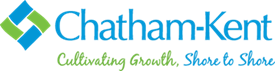 